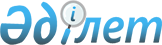 О внесении изменений в постановление акимата Айыртауского района Северо-Казахстанской области от 31 июля 2012 года N 298 "Об утверждении регламентов государственных услуг, оказываемых аппаратами акимов аульных (сельских) оругов Айыртауского района"
					
			Утративший силу
			
			
		
					Постановление акимата Айыртауского района Северо-Казахстанской области от 13 ноября 2012 года N 453. Зарегистрировано Департаментом юстиции Северо-Казахстанской области 21 декабря 2012 года N 2018. Утратило силу постановлением акимата Айыртауского района Северо-Казахстанской области от 23 мая 2013 года N 223      Сноска. Утратило силу постановлением акимата Айыртауского района Северо-Казахстанской области от 23.05.2013 N 223      В соответствии с статьями 21,43-1 Закона Республики Казахстан от 24 марта 1998 года «О нормативных правовых актах» акимат Айыртауского района Северо-Казахстанской области ПОСТАНОВЛЯЕТ:



      1. Внести в постановление акимата Айыртауского района Северо-Казахстанской области «Об утверждении регламентов государственных услуг, оказываемых аппаратами акимов аульных (сельских) округов Айыртауского района» от 31 июля 2012 года № 298 (зарегистрировано в Реестре государственной регистрации нормативных правовых актов за № 1815 от 3 сентября 2012 года, опубликовано 11 октября 2012 года в районных газетах «Айыртау таңы» № 41, «Айыртауские зори» № 41) следующие изменения:



      регламент государственной услуги «Выдача справок о наличии личного подсобного хозяйства» изложить в новой редакции согласно приложению к настоящему постановлению;



      абзац пятый пункта 1 - исключить;



      регламент оказания государственной услуги «Обеспечение бесплатного подвоза обучающихся воспитанников к общеобразовательной организации образования и обратно домой» признать утратившим силу.



      2. Контроль за исполнением настоящего постановления возложить на заместителя акима Айыртауского района Северо-Казахстанской области Каскеева М.С.



      3. Настоящее постановление вводится в действие по истечении десяти календарных дней после дня его первого официального опубликования.      Аким Айыртауского района

      Северо-Казахстанской области              Е. Жандильдин

Приложение

к постановлению акимата

Айыртауского района

Северо-Казахстанской области

от 13 ноября 2012 года № 453Утвержден

постановлением акимата

Айыртауского района

Северо-Казахстанской области

от 31 июля 2012 года № 298 Регламент государственной услуги

«Выдача справок о наличии личного подсобного хозяйства» 

1. Общие положения

      1. Государственная услуга «Выдача справок о наличии личного подсобного хозяйства» (далее – государственная услуга) оказывается аппаратами акимов аульных (сельских) округов (далее – МИО), а также отделом Айыртауского района филиала республиканского государственного предприятия «Центр обслуживания населения» по Северо–Казахстанской области на альтернативной основе (далее – Центр), адреса которых указаны в приложении 1 к настоящему регламенту (далее – регламент).

      В целях обеспечения доступности государственных услуг жителям отдаленных населенных пунктов допускается оказание государственной услуги через Мобильные Центры.



      2. Форма оказываемой государственной услуги: не автоматизированная.



      3. Государственная услуга оказывается на основании подпункта 3) пункта 1 статьи 3 Закона Республики Казахстан от 17 июля 2001 года «О государственной адресной социальной помощи», пункта 4 статьи 29 Закона Республики Казахстан от 11 января 2007 года «Об информатизации», постановления Правительства Республики Казахстан от 31 декабря 2009 года № 2318 «Об утверждении стандарта государственной услуги «Выдача справок о наличии личного подсобного хозяйства».



      4. Информация о предоставлении государственной услуги размещена на интернет-ресурсе МИО, указанного в приложении 1 к настоящему регламенту, а также на стендах, расположенных в местах оказания государственной услуги, указанных в приложении 1 к настоящему регламенту, а также информация о порядке оказания государственной услуги может быть предоставлена по телефону информационно-справочной службы call-центра (1414).



      5. Результатом оказываемой государственной услуги является справка о наличии личного подсобного хозяйства (на бумажном носителе) либо мотивированный ответ об отказе в предоставлении государственной услуги.



      6. Государственная услуга оказывается физическим лицам (далее – получатель государственной услуги).



      7. Сроки оказания государственной услуги при обращении в МИО:

      1) государственная услуга оказывается с момента обращения, в течение 2 (двух) рабочих дней;

      2) максимально допустимое время ожидания до получения государственной услуги, оказываемой на месте в день обращения заявителя – не более 10 (десяти) минут;

      3) максимально допустимое время обслуживания получателя государственной услуги – не более 10 (десяти) минут;

      при обращении в Центр:

      1) сроки оказания государственной услуги с момента сдачи необходимых документов получателем государственной услуги, указанных в пункте 11 настоящего регламента – не более 2 (двух) рабочих дней;

      2) максимально допустимое время ожидания до получения государственной услуги, оказываемой на месте в день обращения заявителя – не более 20 (двадцати) минут;

      3) максимально допустимое время обслуживания получателя государственной услуги – не более 20 (двадцати) минут.



      8. Государственная услуга оказывается бесплатно.



      9. График работы:

      1) МИО: ежедневно, с понедельника по пятницу включительно, за исключением выходных и праздничных дней, в соответствии с установленным графиком работы с 9-00 до 18-00 часов, с перерывом на обед с 13-00 до 14-00 часов. Прием осуществляется в порядке очереди, без предварительной записи и ускоренного обслуживания.

      2) Центра: государственная услуга предоставляется ежедневно с понедельника по субботу включительно, за исключением выходных и праздничных дней, в соответствии с установленным графиком работы с 9.00 часов до 19.00 часов без перерыва. Прием осуществляется в порядке «электронной» очереди, без ускоренного обслуживания.

      Мобильные Центры осуществляют прием документов согласно утвержденному Центром графику не менее шести рабочих часов в одном населенном пункте 1 раз в неделю.



      10. Для предоставления государственной услуги создаются условия для ожидания и подготовки необходимых документов (зал для ожидания, места для заполнения документов оснащаются стендами с перечнем необходимых документов и образцами их заполнения). Здание Центра оборудовано входом с пандусами, предназначенными для доступа людей с ограниченными физическими возможностями. 

2. Порядок оказания государственной услуги

      11. Для получения государственной услуги получатель государственной услуги либо его представитель (по нотариально удостоверенной доверенности) представляют следующие документы:

      1) при обращении в МИО получатель государственной услуги обращается в устной форме с предоставлением оригинала документа, удостоверяющего личность и его копии (после сверки оригинал документа, удостоверяющего личность, возвращается);

      2) при обращении в Центр получатель государственной услуги предоставляет заявление по форме, согласно приложению 2 к настоящему регламенту и оригинал документа, удостоверяющего личность.

      Сведения о документе, удостоверяющего личность получателя государственной услуги, содержащиеся в государственных информационных системах работник Центра получает из соответствующих государственных информационных систем посредством информационной системы Центра в форме электронных документов, удостоверенных электронной цифровой подписью (далее - ЭЦП) уполномоченного лица.

      При приеме документа, указанного в подпункте 2) настоящего пункта, работник Центра и уполномоченного органа сверяют подлинность оригинала документа, удостоверяющего личность получателя государственной услуги, доверенности со сведениями, предоставленными из соответствующих государственных информационных систем государственных органов, после чего оригинал документа возвращается получателю.



      12. В Центре бланки заявлений, утвержденной формы, размещаются на специальной стойке в зале ожидания, по адресам, указанным в приложении 1 к настоящему регламенту, а также на интернет-ресурсе РГП «Центр»: www.con.gov.kz.



      13. Получатель государственной услуги сдает необходимые документы, указанные в пункте 11 настоящего регламента, работникам МИО и Центра по адресам, указанным в приложении 1 к настоящему регламенту.

      Прием документов в Центре осуществляется в операционном зале посредством «безбарьерного» обслуживания.



      14. При сдаче всех необходимых документов для получения государственной услуги получателю государственной услуги выдается расписка о приеме соответствующих документов с указанием:

      1) номера и даты приема запроса;

      2) вида запрашиваемой государственной услуги;

      3) количества и названия приложенных документов;

      4) даты (времени) и места выдачи результатов государственной услуги;

      5) фамилии, имени, (при наличии) отчества работника принявшего заявление на оформление документов;

      6) фамилии, имени, (при наличии) отчества заявителя, фамилии, имени, отчества уполномоченного представителя, и их контактных телефонов.



      15. Результат оказания государственной услуги выдается получателю государственной услуги либо его представителю (по нотариально удостоверенной доверенности) при личном посещении.

      В Центре выдача результатов государственной услуги осуществляется работником Центра посредством «окон».

      В случаях, если получатель государственной услуги не обратился за результатом услуги в указанный срок, Центр обеспечивает их хранение в течение одного месяца, после чего передает их в МИО.



      16. В оказании государственной услуги получателю государственной услуги будет отказано в следующих случаях:

      1) предоставления неполного пакета документов, указанных в пункте 11 настоящего регламента;

      2) отсутствия данных о наличии личного подсобного хозяйства в по хозяйственной книге МИО;

      3) при обслуживании в Центре по основаниям, предусмотренным статьей 40 Закона Республики Казахстан от 11 января 2007 года «Об информатизации».



      17. Этапы оказания государственной услуги с момента обращения получателя государственной услуги и до момента выдачи результата государственной услуги:

      при обращении в МИО:

      1) ответственный специалист МИО принимает и регистрирует устное обращение, сверяет оригинал документа, удостоверяющего личность с копией, возвращает оригинал документа получателю государственной услуги;

      2) ответственный специалист МИО проверяет данные получателя государственной услуги в похозяйственной книге МИО, заполняет справку либо готовит мотивированный ответ об отказе в предоставлении государственной услуги и передает руководителю МИО для рассмотрения;

      3) руководитель МИО рассматривает представленные документы, подписывает справку либо мотивированный ответ об отказе;

      4) ответственный специалист МИО регистрирует справку либо мотивированный ответ об отказе в предоставлении государственной услуги и выдает получателю государственной услуги.

      при обращении в Центр:

      1) получатель государственной услуги подает заявление в Центр;

      2) инспектор Центра регистрирует заявление, выдает расписку получателю государственной услуги о приеме соответствующих документов, в которой содержится дата получения им результата государственной услуги;

      3) инспектор Центра передает документы инспектору накопительного отдела Центра;

      4) инспектор накопительного отдела Центра осуществляет сбор документов, составляет реестр, направляет документы в МИО для исполнения;

      5) ответственный специалист МИО принимает документы из Центра, проверяет данные получателя государственной услуги по похозяйственной книге МИО, заполняет справку либо готовит мотивированный ответ об отказе в предоставлении государственной услуги и передает руководителю МИО для рассмотрения;

      6) руководитель МИО рассматривает представленные документы, подписывает справку либо мотивированный ответ об отказе;

      7) ответственный специалист МИО регистрирует справку, либо мотивированный ответ об отказе в предоставлении услуги МИО и направляет в Центр;

      8) инспектор Центра выдает получателю государственной услуги справку либо мотивированный ответ об отказе в предоставлении государственной услуги. 

3. Порядок действий (взаимодействия)

в процессе оказания государственной услуги

      18. В процессе оказания государственной услуги задействованы следующие структурно–функциональные единицы (далее – СФЕ):

      при непосредственном обращении получателя государственной услуги в МИО:

      1) ответственный специалист МИО;

      2) руководитель МИО.

      при обращении получателя государственной услуги в Центр:

      1) инспектор Центра;

      2) инспектор накопительного отдела Центра;

      3) ответственный специалист МИО;

      4) руководитель МИО.



      19. Текстовое табличное описание последовательности и взаимодействия административных действий (процедур) каждой СФЕ с указанием срока выполнения каждого административного действия (процедуры) приведено в приложении 3 к настоящему регламенту.



      20. Схемы, отражающие взаимосвязь между логической последовательностью административных действий в процессе оказания государственной услуги и СФЕ приведены в приложении 4 к настоящему регламенту. 

4. Ответственность должностных лиц,

оказывающих государственную услугу

      21. Ответственными лицами за оказание государственной услуги являются руководители, должностные лица МИО и Центра, участвующие в процессе оказания государственной услуги (далее – должностные лица).

      Должностные лица несут ответственность за качество и эффективность оказания государственной услуги, а также за принимаемые ими решения и действия (бездействия) в ходе оказания государственной услуги, за реализацию оказания государственной услуги в установленные сроки в порядке, предусмотренном законодательством Республики Казахстан.

Приложение 1

к регламенту государственной услуги

«Выдача справок о наличии личного

подсобного хозяйства» Перечень государственных учреждений,

оказывающих государственную услугу «Выдача справок о наличии личного подсобного хозяйства»

Приложение 2

к регламенту государственной услуги

«Выдача справок о наличии личного

подсобного хозяйства»ФормаЗаявлениеЯ,______________________________________________________________________________ (Ф.И.О., паспортные данные (данные удостоверения личности

_____________________________________________________________________ и место жительства физического лица) _____________________________________________________________________

_____________________________________________________________________Действующий от имени _____________________________________________________________________ (заполняется уполномоченным представителем) на основании____________________________________________________________ (реквизиты документа, удостоверяющего полномочия)Прошу предоставить мне справку о наличии личного подсобного хозяйства

Прилагаю следующие документы: _____________________________________________________________________Дата _________________________________________/_________

      (Ф.И.О. и подпись заявителя/уполномоченного представителя)

      ________________________________________/_________

      (Ф.И.О. и подпись специалиста, принявшего запрос)Результат выполнения /рассмотрения/ запроса: ________________________________________

_____________________________________________________________________

проверено: дата ______________ 2012__ г._____________________________________________________

(Ф.И.О. и подпись специалиста)

Приложение 3

к регламенту государственной услуги

«Выдача справок о наличии личного

подсобного хозяйства» Описание последовательности и взаимодействие административных действий (процедур)

Таблица 1. Описание действий структурно-функциональных единиц через МИО Таблица 2. Описание действий СФЕ через Центр Варианты использования. Основной процесс Варианты использования. Альтернативный процесс

Приложение 4

к регламенту государственной услуги

«Выдача справок о наличии личного

подсобного хозяйства Схема 1. Описание действий СФЕ при обращении получателя государственной услуги в МИО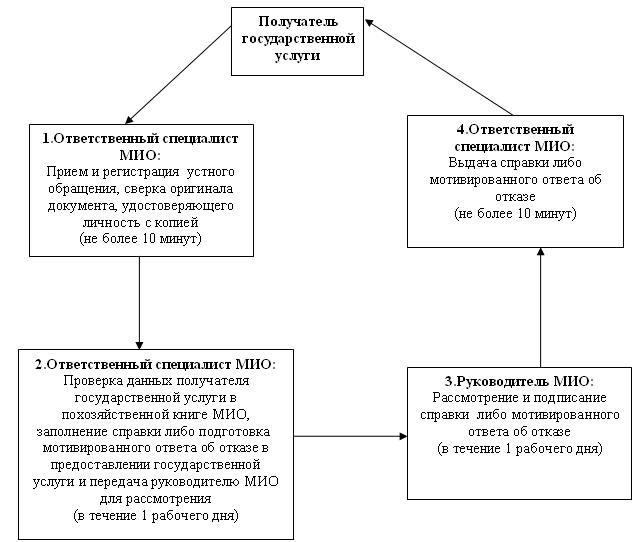  Схема 2.  Описание действий СФЕ при обращении получателя государственной услуги в Центр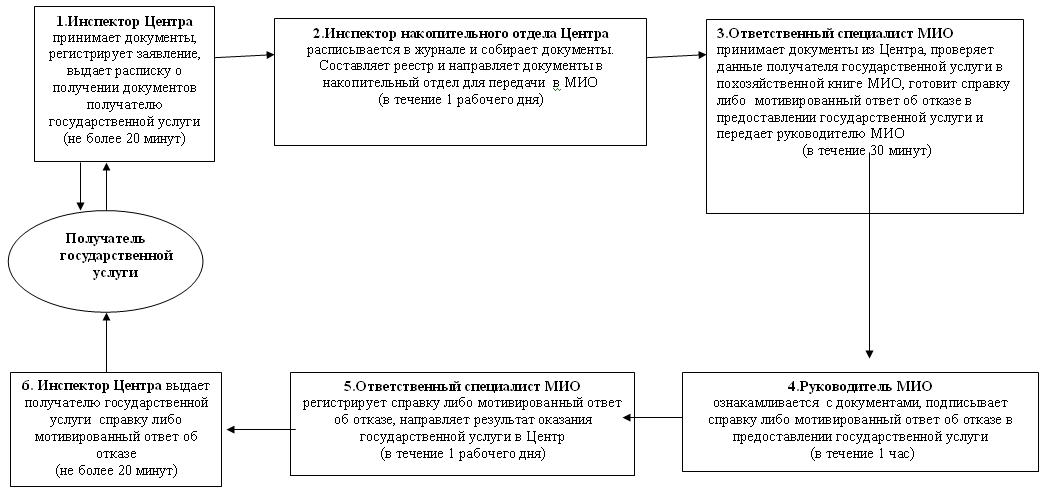 
					© 2012. РГП на ПХВ «Институт законодательства и правовой информации Республики Казахстан» Министерства юстиции Республики Казахстан
				Наименование

государственного

учрежденияАдрес месторасполо

женияКонтактные

данные1Государственное

учреждение

«Аппарат акима

Антоновского

сельского

округа»

Айыртауского

района Северо-

Казахстанской

областиСеверо-Казахстан

ская область,

Айыртауский район,

село Антоновка,

улица Ленина, 49тел: 8 (71533)

2-71-17,

факс: 2-71-172Государственное

учреждение

«Аппарат акима

Арыкбалыкского

сельского

округа»

Айыртауского

района Северо-

Казахстанской

областиСеверо-Казахстан

ская область,

Айыртауский район,

село Арыкбалык,

улица Центральная,

17тел: 8 (71533)

4-11-41,

факс: 4-11-41

E-mail: arikso141@mail.

ru3Государственное

учреждение

«Аппарат акима

Володарского

сельского

округа»

Айыртауского

района Северо-

Казахстанской

областиСеверо-Казахстан

ская область,

Айыртауский район,

село Саумалколь,

улица М. Янко, 19тел: 8 (71533)

2-18-57, факс:

2-18-57

E-mail:

Volodar.so@mail.

ru4Государственное

учреждение

«Аппарат акима

Гусаковского

сельского

округа»

Айыртауского

района Северо-

Казахстанской

областиСеверо-Казахстан

ская область,

Айыртауский район,

село Гусаковка,

улица Школьная, 40тел: 8 (71533)

4-82-17,

факс: 4-82-175Государственное

учреждение

«Аппарат акима

Жетыкольского

сельского

округа»

Айыртауского

района Северо-

Казахстанской

областиСеверо-Казахстан

ская область,

Айыртауский район,

село Саумалколь,

улица Березовая,

16 тел: 8 (71533)

2-11-86, факс:

2-11-866Государственное

учреждение

«Аппарат акима

Елецкого

сельского

округа»

Айыртауского

района Северо-

Казахстанской

областиСеверо-Казахстан

ская область,

Айыртауский район,

село Елецкое,

улица Зеленая, 38тел: 8 (71533)

-96-34,

факс: 2-96-347Государственное

учреждение

«Аппарат акима

Имантауского

сельского

округа»

Айыртауского

района Северо-

Казахстанской областиСеверо-Казахстан

ская область,

Айыртауский район,

село Имантау,

улица Ленина, 51тел: 8 (71533)

4-55-43,

факс: 4-55-438Государственное

учреждение

«Аппарат акима

Казанского

сельского

округа»

Айыртауского

района Северо-

Казахстанской

областиСеверо-Казахстан

ская область,

Айыртауский район,

село Казанка,

улица Новая, 24тел: 8 (71533)

2-31-48,

факс: 2-31-489Государственное

учреждение

«Аппарат акима

Каратальского

сельского округа

Айыртауского

района Северо-

Казахстанской

области»Северо-Казахстан

ская область,

Айыртауский район,

село Каратал,

улица Орталык, 2тел: 8 (71533)

2-93-23,

факс: 2-93-2310Государственное

учреждение

«Аппарат акима

Камсактинского

сельского

округа»

Айыртауского

района Северо-

Казахстанской

областиСеверо-Казахстан

ская область,

Айыртауский район,

село Карасевка,

улица Мира, 15тел: 8 (71533)

2-53-22,

факс: 2-53-2211Государственное

учреждение

«Аппарат акима

Константиновско

го сельского

округа»

Айыртауского

района Северо-

Казахстанской

областиСеверо-Казахстан

ская область,

Айыртауский район,

село

Константиновка,

улица Куйбышева,

55тел: 8 (71533)

4-51-74,

факс: 4-51-74

E-mail:

akimat_konstanti

novka@mail.ru12Государственное

учреждение

«Аппарат акима

Лобановского

сельского

округа»

Айыртауского

района Северо-

Казахстанской

областиСеверо-Казахстан

ская область,

Айыртауский район,

село Лобаново,

улица Ленина, 29тел: 8 (71533)

4-62-44,

факс: 4-62-4413Государственное

учреждение

«Аппарат акима

Нижнебурлукского

сельского

округа»

Айыртауского

района Северо-

Казахстанской

областиСеверо-Казахстан

ская область,

Айыртауский район,

село Нижний

Бурлук, улица

Центральная, 34тел: 8 (71533)

4-84-44, факс:

4-84-4414Государственное

учреждение

«Аппарат акима

Сырымбетского

сельского

округа»

Айыртауского

района Северо-

Казахстанской

областиСеверо-Казахстан

ская область,

Айыртауский район,

село Сырымбет,

улица Школьная, 2тел: 8 (71533)

5-39-57,

факс: 5-39-5715Государственное

учреждение

«Аппарат акима

Украинского

сельского

округа»

Айыртауского

района Северо-

Казахстанской

областиСеверо-Казахстан

ская область,

Айыртауский район,

село Кирилловка,

улица Ленина, 38тел: 8 (71533)

2-41-82, факс:

2-41-8216Отдел по

Айыртаускому

району филиал

республиканского

государственного

предприятия

«Центр

обслуживания

населения» по

Северо-Казахстан

ской областиСеверо-Казахстан

ская область,

Айыртауский район,

село Саумалколь,

улица Сыздыкова, 4тел: 8 (71533)

2-01-84,

факс: 2-01-84Действие основного процесса (хода, потока работ)Действие основного процесса (хода, потока работ)Действие основного процесса (хода, потока работ)Действие основного процесса (хода, потока работ)Действие основного процесса (хода, потока работ)Действие основного процесса (хода, потока работ)№п/п№ действия

(хода,

потока

работ)12341Наименова

ние СФЕОтветствен

ный специ

алист МИООтветствен

ный специ

алист МИОРуководи

тель МИООтветствен

ный специ

алист МИО2Наименова

ние дейст

вия (про

цесса про

цедура,

операции) и

их описаниеПрием и

регистра

ция

устного

обращения,

сверка

оригинала

документа,

удостоверя

ющего

личность с

копиейПроверка

данных

получателя

государст

венной

услуги в

похозяйст

венной

книге МИО,

заполнение

справки

либо

подготовка

мотивирован

ного ответа

об отказе и

передача

руководите

лю МИО для

подписанияРассмотре

ние и

подписание

справки

либо моти

вированно

го ответа

об отказеРегистра

ция

справки

либо моти

вированно

го ответа

об отказе

в предо

ставлении

услуги и

выдача

результата

оказания

государст

венной

услуги

получателю

государст

венной

услуги3Форма

завершения

(данные,

документ,

организаци

онно-распо

рядительное

решение)Регистра

ция

обращенияСправка

либо мотиви

рованный

ответ об

отказеПодписание

справки

либо моти

вированно

го ответа

об отказеСправка

либо моти

вированный

ответ об

отказе4Сроки

исполненияне более

10 минутв течение 1

рабочего

дняв течение

1 рабочего

дняне более

10 минут5Номер

следующего

действия234Действия основного процесса (хода, потока работ)Действия основного процесса (хода, потока работ)Действия основного процесса (хода, потока работ)Действия основного процесса (хода, потока работ)№ действия

(хода, потока

работ)123Наименование СФЕИнспектор

ЦентраИнспектор на

копительного

отдела ЦентраИнспектор на

копительного

отдела ЦентраНаименование

действия

(процесса,

процедуры,

операции) и их

описаниеРегистрация

заявления,

выдача

расписки

получателю

государствен

ной услуги о

приеме соот

ветствующих

документовРасписывается

в журнале и

собирает

документыСоставляет

реестр и

направляет

документы в

МИОФорма завершения

(данные,

документ,

организационно-

распорядительное

решение)РаспискаСбор

документов в

накопительный

отделОтправка

документов в

МИОСроки исполненияне более 20

минут3 раза в деньне менее

одного раза в

деньНомер следующего

действия234Действия основного процесса (хода, потока работ)Действия основного процесса (хода, потока работ)Действия основного процесса (хода, потока работ)Действия основного процесса (хода, потока работ)Действия основного процесса (хода, потока работ)№ действия

(хода,

потока

работ)4567Наименова

ние СФЕОтветствен

ный специ

алист МИОРуководи

тель МИООтветствен

ный специ

алист МИОИнспектор

ЦентраНаименова

ние дейст

вия (про

цесса, про

цедуры,

операции) и

их описаниеПрием

документов

из Центра,

проверяет

данные

получателя

государст

венной

услуги в

похозяйст

венной

книге МИО,

заполняет

справку

либо

готовит

мотивирован

ный ответ

об отказе в

предоставле

нии госу

дарственной

услуги и

передает

руководите

лю МИО для

рассмотре

нияРассмотре

ние и

подписание

справки

либо мотиви

рованного

ответа об

отказеРегистра

ция

результата

оказания

государст

венной

услуги

(справки

либо моти

вированно

го ответа

об отказе)Выдача

справки

либо моти

вированного

ответа об

отказе

получателю

государст

венной

услугиФорма

завершения

(данные,

документ,

организаци

онно- рас

порядитель

ное

решение)Передача

документов

с матери

алами руко

водителю

МИО для

подписиПодписание

справки

либо моти

вированного

ответа об

отказеСправка

либо моти

вированный

ответ об

отказе.

Передача в

ЦентрСправка

либо моти

вированный

ответ об

отказеСроки

исполнения30 минут1 часв течение

1 рабочего

дняне более 20

минут567Группа 1 СФЕ

Инспектор

ЦентраГруппа 2 СФЕ

Ответственный

специалист МИОГруппа 3 СФЕ

Руководитель

МИОГруппа 4 СФЕ

Ответственный

специалист

МИОДействие № 1

Прием

документов,

выдача

расписки о

приеме

документов,

регистрация

заявления,

передача

документов в

накопительный

отдел для

направления в

МИОДействие № 2

Прием

заявления из

Центра или

обращения от

получателя,

рассмотрение

документов,

оформление

справки и

направление

руководителю

МИОДействие № 3

Рассмотрение

и подписание

справкиДействие № 4

Регистрация

справкиДействие № 6

Выдача справки

получателю

государствен

ной услугиДействие № 5

Передача

справки

получателю

государствен

ной услуги

или в ЦентрГруппа 1 СФЕ

Инспектор

ЦентраГруппа 2 СФЕ

Ответственный

специалист МИОГруппа 3 СФЕ

Руководитель МИОГруппа 4 СФЕ

Ответственный

специалист

МИОДействие № 1

Прием

документов,

выдача

расписки о

приеме

документов,

регистрация

заявления,

передача

документов в

накопительный

отдел для

направления в

МИОДействие № 2

Прием

заявления из

Центра или

обращения от

получателя,

рассмотрение

документов,

оформление мо

тивированного

ответа об

отказе,

направление

руководителю

МИОДействие № 3

Подписание мо

тивированного

ответа об

отказеДействие № 4

Регистрация

мотивированно

го ответа об

отказеДействие № 6

Выдача моти

вированного

ответа об

отказе

получателю го

сударственной

услугиДействие № 5

Передача моти

вированного

ответа об

отказе

получателю

государствен

ной услуги

или в Центр